
____________________________________________________________________________________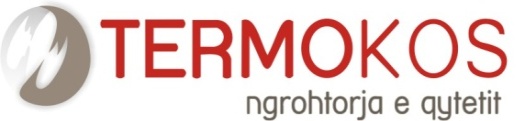   Bazuar në nenin 8 të Ligjit Nr. 03/L-212 i Punës si dhe në mbështetje të Udhëzimit Administrativ (MPMS) Nr. 07/2017 Për Rregullimin e Procedurave të konkursit në Sektorin Publik, NP “Termokos” SH. A,shpall:K O N K U R SPËR PLOTËSIMIN E VENDEVE TË  PUNËS
Titulli i pozitës: Referentë për shërbim ndaj konsumatorëve - një (1) vend puneDetyrat dhe përgjegjësitë:Pranon palët-konsumatorët dhe i informon ata;Pranon ankesat dhe kërkesat e konsumatorëve  siç janë; kualiteti i dobët i shërbimit, faturave te pa sakta, llogaritja e gabuar e borxhit të vjetër, zbatimi i gabuar i procedurës për falje të borxheve, kërkesat për lidhje të reja regjistrim të njehsorëve dhe ndërrimin e grupit tarifor, ndërrimet e emrave te pronareve;Ankesat e pranuara nga konsumatori i regjistron në libër me datën që i pranon dhe ia dorëzon përgjegjësit;Lidhë kontrata për shërbime dhe i regjistron në program softuerik;Në program i regjistron vendimet për falje të borxhit dhe i mban evidencat për  rastet sociale;Kualifikimet dhe përgatitja profesionaleShkollim i mesëm ose i lartë. Tri  (3) vite përvojë pune në fushën përkatëse.Njohja e mirë e punës me kompjuter (Microsoft Office).Të ketë aftësi komunikuese dhe të jetë në gjendje të punojë i pavarur dhe në ekipe, të jetë fleksibil në ndryshime dhe orar ,si dhe ti përballojë punën nën presion.Titulli i pozitës: Zyrtar për arkivë - një (1) vend puneDetyrat dhe përgjegjësitë:Mirëmban, përditëson dhe arkivon bazën e të dhënave dhe referencën e dosjeve dhe kurdo, që i kërkohet i gjen menjëherë dokumentet e vendosura nëpër dosje;Siguron sistemimin dhe mbajtjen e të gjitha shkresave;Përkujdeset për afatet e arkivimit të lëndëve;Përdorë vulat, me të cilat ngarkohet vetëm te nënshkrimet e personave të autorizuar për një gjë të tillë;Bën pranimin e postës dhe shpërndanë atë sipas udhëzimeve administrative;Kualifikimet dhe përgatitja profesionaleShkollim i mesëm i fushës juridike, administrative ose ndonjë fushe tjetër relevante për punën dhe detyra e punës.Tri (3) vite përvojë pune në fushën përkatëse.Njohja e mirë e punës me kompjuter (Microsoft Office).Të ketë aftësi komunikuese dhe të jetë në gjendje të punojë i pavarur dhe në ekipe, të jetë fleksibil në ndryshime dhe orar ,si dhe ti përballojë punën nën presion.Titulli i pozitës: Referent në Departamentin e Distribuimit - një (1) vend puneDetyrat dhe përgjegjësitë:Është përgjegjës t’i pranojë dhe ti evidentojë të gjitha reklamimet me shkrim nga konsumatorët;Është përgjegjës për njoftimin me kohë të udhëheqësit të njësisë për reklamimet e konsumatorëve; Bën evidentimin e të gjitha intervenimeve ditore, materialit të shpenzuar dhe pajisjeve të instaluara dhe bazuar në këto evidenca jep informacione për nevojat e rajonit për material dhe pjesë rezervë; Bën përmbledhjen e të dhënave për parametra  të nënstacioneve. Përgatitë kërkesa për material dhe mbanë evidencë për shpenzimin e tij;Kualifikimet dhe përgatitja profesionaleShkollim i mesëm / Makineri.Tri (3) vite përvojë pune në fushën përkatëse.Njohja e mirë e punës me kompjuter (Microsoft Office) e dëshirueshme.Të ketë aftësi komunikuese dhe të jetë në gjendje të punojë i pavarur dhe në ekipe, të jetë fleksibil në ndryshime dhe orar, si dhe ti përballojë punën nën presion.  Titulli i pozitës: Punëtor Ndihmës në Departamentin e Distribuimit – dy (2) vende pune
Detyrat dhe përgjegjësitë:Është i obliguar të marrë pjesë në të gjitha punët, në të cilat kërkohet ndihmë dhe intervenim për krijimin e kushteve për punët tjera;Është i obliguar që punët të cilat i ngarkohen t’i kryej në mënyrë profesionale dhe me ndërgjegje;Bashkëpunon me grupin e njësisë në mënyrë që punët të cilat i ngarkohen të kryhen në afat sa më të shkurtë dhe në mënyrë profesionale;Është përgjegjës për krijimin e kushteve  për mënjanimin e defekteve në instalimet e nxemjes në kohë sa më ta shkurtër;Është përgjegjës dhe kujdeset që gjatë intervenimit me eskavator të ofrojë ndihmë dhe të bashkëpunojë me grupin;Kualifikimet dhe përgatitja profesionaleShkolla fillore;Të ketë aftësi komunikuese dhe të jetë në gjendje të punojë i pavarur dhe në ekipe, të jetë fleksibil në ndryshime dhe orar ,si dhe ti përballojë punën nën presion.Titulli i pozitës: Punëtor Higjiene - një (1) vend puneDetyrat dhe përgjegjësitë :   Është përgjegjës për higjienën e zyrave të punës dhe hapësirës tjetër punuese të Ndërmarrjes;Pastron dhe kujdeset për inventarin e objektit;Me kohë kërkon materialin e nevojshëm për pastrim;Kualifikimet dhe përgatitja profesionaleShkolla e mesme ose fillor;Të ketë aftësi komunikuese dhe të jetë në gjendje të punojë i pavarur dhe në ekipe, të jetë fleksibil në ndryshime dhe orar, si dhe ti përballojë punën nën presion.Informatë për procedurën e konkurimit  Aplikantët e interesuar për këtë vend pune duhet të bashkangjesin këto dokumente:Aplikacionin e plotësuar.CV e aplikantit.Dëshminë e kualifikimit shkollor.Dëshminë mbi përvojën e punës nga Trusti pensional, referencat si dhe certifikata tjera profesionale.Certifikatën nga Gjykata që nuk jeni nën hetime (Valide dhe Origjinale).Dokumentin e identifikimit - letërnjoftimi i fotokopjuar. Letër Motivuese për pozitën të cilën aplikoni.Konkursi është i hapur 15 ditë kalendarike nga dita e publikimit në faqet zyrtare të NP ”Termokos’’Sh.A, si dhe në gazetat ditore, duke filluar nga data 27.01.2020 deri me datë 10.02.2020 si datë e mbylljes së konkursit. Aplikantët e interesuar kërkesën për aplikim me dokumentacion të rregullt, duhet ta paraqesin në arkivin e NP ”Termokos’’Sh.A., Rr. 28 Nëntori nr. 181, në Prishtinë, çdo ditë pune prej orës 8:30 – 15:30. Aplikacioni mund të shkarkohet nga webfaqja e “Termokos”-it www.termokos.org apo mund të merret në zyrat e ndërmarrjes. Aplikacionet e dorëzuara pas afatit të paraparë nuk pranohen, ndërsa aplikacionet e mangëta refuzohen. Informatat shtesë mund të sigurohen përmes numrit të telefonit: 038/ 541-780.Këtu mund te shkarkoni aplikacionin duke mbajtur shtypur tastin CTRL dhe duke klikuar Shkarko Aplikacionin me ngjyre te kaltër: Shkarko AplikacioninOse duke kopjuar këtë link:http://termokos.org/wp-content/uploads/2020/01/APLIKACION-PUNËSIMI-2020.docx